Special K Bars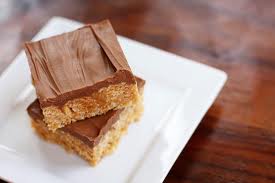 1 cup sugar1 cup light karo syrup1 cup peanut butter6 cups Special K cereal1 cup milk chocolate chips1 cup butterscotch chips In a large bowl, measure out your 6 cups of Special K cereal and set aside.Bring to a full boil sugar and karo syrup. Remove from heat when mixture reaches a full boil. Add peanut butter and stir until smooth. Add hot mixture quickly to the 6 cups of cereal and mix thoroughly until well coated.Melt both kinds of chocolate chips together in a microwave safe bowl for 2 minutes, stir, and continue to microwave 30 seconds at a time and stirring if needed until melted. Careful to not over cook the chocolate.When smooth, spread over mixture in pan. Let set, cut, and serve.